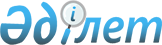 О внесении изменений и дополнений в постановления Правительства Республики Казахстан от 3 августа 2004 года N 824 и от 9 февраля 2006 года N 94Постановление Правительства Республики Казахстан от 5 июня 2006 года N 508

      Правительство Республики Казахстан  ПОСТАНОВЛЯЕТ: 

      1. Внести в некоторые решения Правительства Республики Казахстан следующие изменения и дополнения: 

      1)  (Утратил силу постановлением Правительства РК от 2 февраля 2007 года  N 79 ) 

      2) в  постановлении  Правительства Республики Казахстан от 9 февраля 2006 года N 94 "О Плане законопроектных работ Правительства Республики Казахстан на 2006 год" (САПП Республики Казахстан, 2006 г., N 5, ст. 42): 

      в Плане законопроектных работ Правительства Республики Казахстан на 2006 год, утвержденном указанным постановлением: 

      строку, порядковый номер 11, исключить; 

      дополнить строкой, порядковый номер 58, следующего содержания: 

"58.   О внесении изменений      МТС  октябрь  ноябрь  декабрь  Айтекенов 

       и дополнений в Закон                                     К.М. 

       Республики Казахстан 

       "О туристской 

       деятельности в 

       Республике Казахстан"                                              ";       в примечании: 

      в расшифровке аббревиатур: 

      строку "МКИС - Министерство культуры, информации и спорта;" изложить в следующей редакции: 

      "МКИ - Министерство культуры и информации;"; 

      после строки "МЭМР - Министерство энергетики и минеральных ресурсов" дополнить строкой следующего содержания: 

      "МТС - Министерство туризма и спорта;". 

      2. Настоящее постановление вводится в действие со дня подписания.       Премьер-Министр 

      Республики Казахстан 
					© 2012. РГП на ПХВ «Институт законодательства и правовой информации Республики Казахстан» Министерства юстиции Республики Казахстан
				